Конспект  по рисованию в первой младшей группе № 1.Веклыч Ольга Николаевна Тема: «Дождик, дождик не шали»Цель: способствовать формированию познавательной активности детей.Задачи: Образовательная задача:-познакомить с нетрадиционной техникой рисования пальчиком- учить рисовать из тучек дождик, передавая его характер (мелкий, капельками).Развивающая задача:- развивать мышление и память;-развивать речь.Воспитательная задача:-воспитывать умение слушать и слышать речевую инструкцию воспитателя;-воспитывать аккуратность, не выходя за пределы ограничительной линии;-вызвать интерес к рисованию.Материалы для занятия:Демонстрационный: иллюстрация дождя, мелодия шума дождя.Раздаточный: каждому ребенку раздается альбомный лист бумаги, на котором нарисовано три  тучки, баночка пальчиковой краски  синего цвета.МетодыНаглядный: Рассматривание иллюстрации с дождем.Словесный: Вопросы к детям, беседа, объяснение воспитателя.Практический: Дети с помощью воспитателя рисуют капли тучкам с помощью своего пальца (пальчиковой краской).Игровые: Физминутка. НОД:Сюрпризный момент: Кто-то скребётся в группу, вдалеке слышаться голоса «Ква – ква-ква».Воспитатель: ребята вы слышите это, кто это к нам скребется, наверное, мышка?Дети: нет.Воспитатель: ребята кто же это?Дети: лягушка-квакушка.Воспитатель: молодцы ребята. Лягушка квакушка, что у тебя случилось, для чего ты к нам пожаловала?Лягушка: ребята на небе пропали, все темные тучки и давно не было дождя, мое болото скоро высохнет, и мне негде будет жить. Вы мне поможете, спасете мой дом, нарисуете сильный - сильный, густой – густой дождик?Воспитатель: ребятки спасем нашей лягушке квакушке домик, нарисуем дождик?Дети: Да, конечно.Воспитатель: Ребята, какое сейчас время года лето и осень?Дети: Осень.Воспитатель:  А как  вы узнали, что на улице осень?Дети: Листья желтеют, холодно, идет дождь, деревья голые….Воспитатель: Я вам прочитаю стихотворение, а вы подумайте, о чем оно.Дождик, дождик, веселей!Капай, капай, воду лей.На цветочек, на листок.Кап, кап, кап!На дорожку, на лужок,Кап, кап, кап!Тучка в небе синяя –Капай, дождик сильный!Кап, кап, кап...Воспитатель: Про что это стихотворение?Дети:  Про дождик.Воспитатель: Про дождик. А на что капал дождик?Дети: на цветочек, на листок..Воспитатель:  А кто из вас гулял под дождем и видел дождик?Включается мелодия шума дождя.Дети делятся своими впечатлениями.Основная часть:Воспитатель: прикрепляет на мольберт альбомный лист бумаги, на котором нарисовано три тучки гуашью синего цвета.Воспитатель: догадались, что это такое? Правильно, это тучкиДети: тучкиВоспитатель: правильно, это тучки. Какого цвета они?Дети: синего.Пальчиковая гимнастика: Вначале,  из тучки медленно капают маленькие капельки (дети указательным пальчиком потихоньку стучат по ладошке, изображая капельки дождя). Потом капельки становятся больше (дети изображают капли хлопаньем в ладоши). А потом дождик становится все сильнее и сильнее и начинается настоящий ливень (дети быстро машут руками).Воспитатель: Показ воспитателем способа рисования). Обмакну пальчик в краску, потом перенесу краску на картинку, примакивая по всему листу пальчиком. Вот какой красивый дождик получился.Раздаю малышам альбомные листы с заготовками тучек и по одной баночки пальчиковых красок, синего цвета.Воспитатель: У вас на картинках тоже нарисованы тучки. Нарисуйте дождик.Воспитатель предлагает детям нарисовать дождик «как у меня».  Воспитатель индивидуально помогает тем детям, у кого возникают затруднения.Физкультминутка:Дождь!
Дождь! Дождь! Надо нам.
Расходиться по домам! (Шагаем на месте.)
Гром! Гром, как из пушек.
Нынче праздник для лягушек. (Прыжки на месте.)
Град! Град! Сыплет град,
Все под крышами сидят. (Присели, хлопки в ладоши.)
Только мой братишка в луже.
Ловит рыбу нам на ужин. (Шагаем на месте.) Заключительная часть:По окончанию рисования, воспитатель размещает их на доску. Приглашает детей, подойти и полюбоваться, какие замечательные рисунки получились.Воспитатель: Ребята, посмотрите, что мы рисовали? Каким цветом?У всех рисунки получились разные, у кого-то капельки – дождинки большие, а у кого-то маленькие. Вы хорошо поработали, лягушка – квакушка очень рада. Лягушка – квакушка попрыгает домой, попрощайтесь с ней ребята.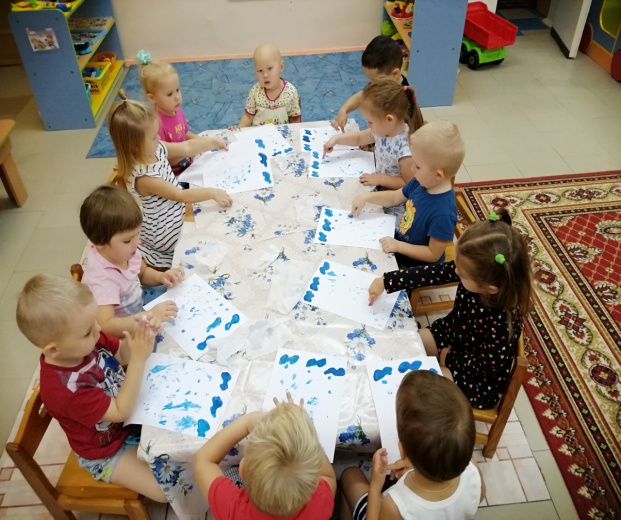 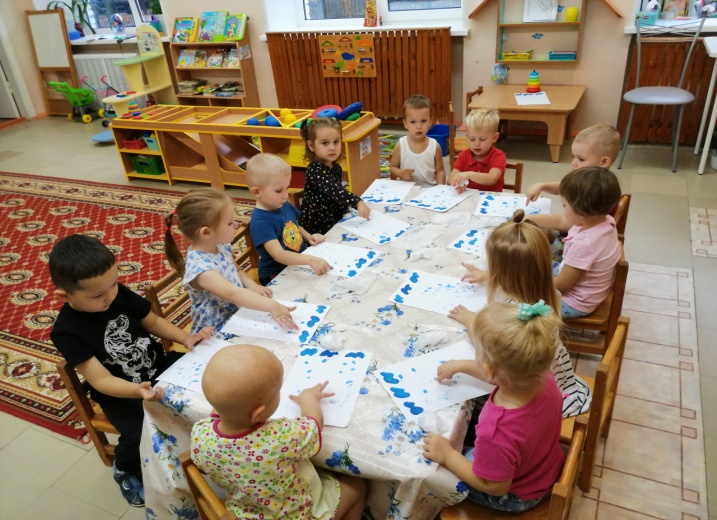 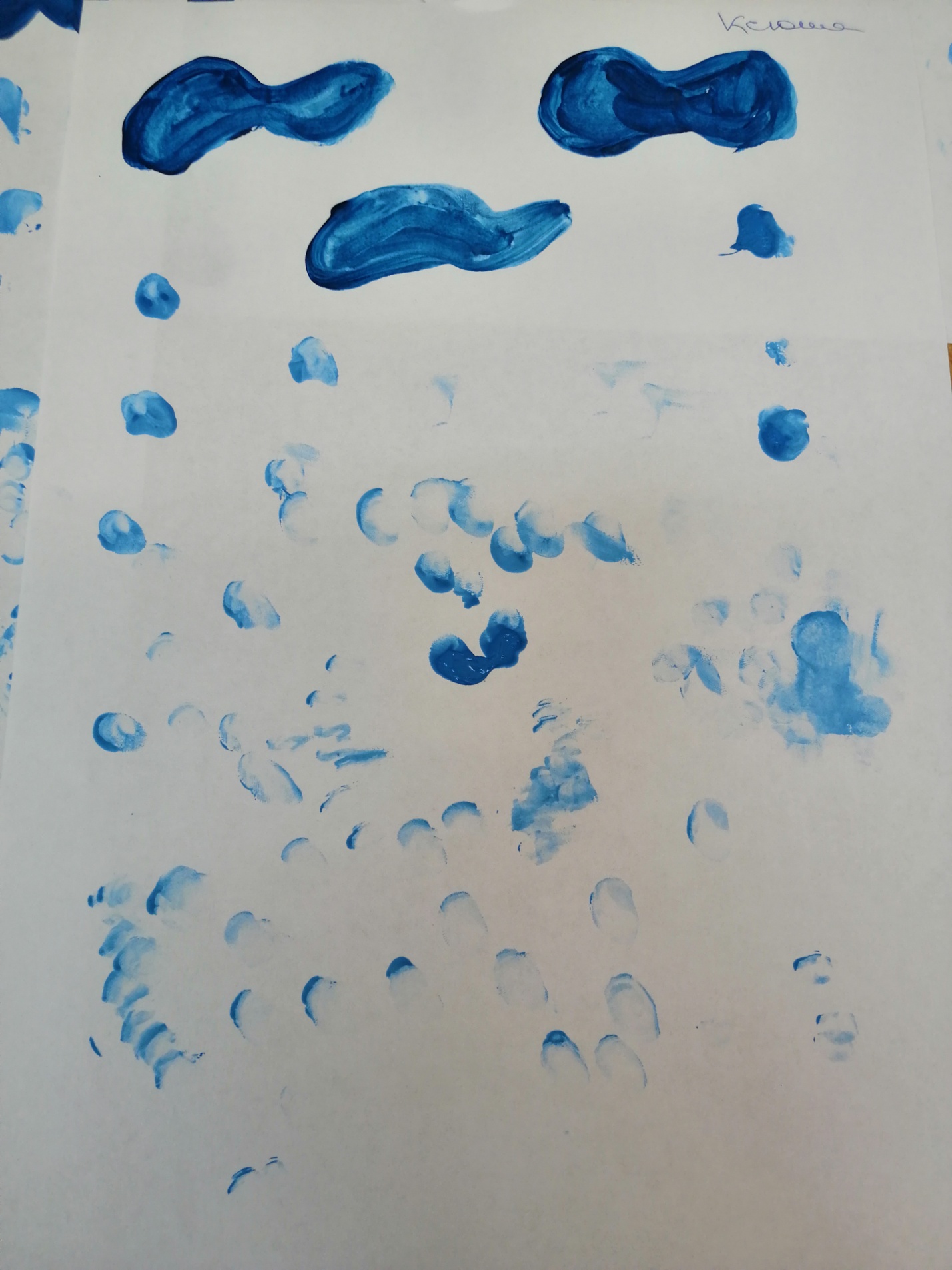 